12.07.2017г.  № ___ Ответ на запрос о разъяснении положений документации об электронном аукционе. Общие сведения об  аукционе в электронной форме среди субъектов малого предпринимательства, социально ориентированных некоммерческих организаций на право заключения гражданско-правового договора на поставку продуктов питания (мясо). Номер извещения     0187300005817000238.Тема запроса:  Запрос разъясненияТекст запроса:      В документации прописано, что говядина бескостная должна соответствовать ГОСТ 31936-2012 Полуфабрикаты из мяса и пищевых субпродуктов птицы. Общие технические условия. Каким образом говядина может соответствовать этому ГОСТу?Разъяснение на запрос: 	В Извещение и Документацию об аукционе в электронной форме среди субъектов малого предпринимательства, социально ориентированных некоммерческих организаций на право заключения гражданско-правового договора на поставку продуктов питания (мясо) № 0187300005817000238 внесены изменения. Директор                                                                                     Е.Б. КомисаренкоИсполнитель: Н.Н. Белинская Тел. 7-24-47Управление образования администрациигорода ЮгорскаМуниципальное бюджетное общеобразовательноеучреждение «Средняя общеобразовательнаяшкола № 6»ул. Ермака, д.7, г. Югорск, 628260,Ханты-Мансийский  автономныйокруг – Югра,  Тюменская область,Российская  ФедерацияОКПО 72695114, ИНН/КПП 8622009268/862201001Тел. /факс: (34675) 6-87-37е – mail:   school-62007@yandex.ru.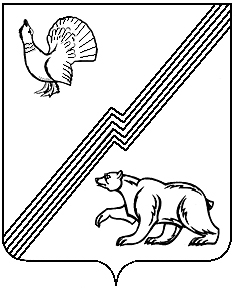 